OBJEDNÁVKA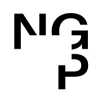 Doklad OJE - 311v	ODBĚRATEL - fakturační adresaNárodní galerie v PrazeStaroměstské náměstí 12110 15 Praha 1Zřízena zákonem č.148/1949 Sb., o Národní galerii v PrazeČíslo objednávky 311/2024Zoom Video Communications, Inc.55 Almaden Boulevard CA95113USAIČTyp    Příspěvková organizace00023281DIČ CZ00023281IČ xxxxxxxxxxDatum vystavení    15.01.2024    Číslo jednací                                                  Smlouva           OBJEDN.Požadujeme :Termín dodání         01.01.2024 - 31.12.2024Způsob dopravyZpůsob platby          Platebním příkazemE-mail: XXXXXXXXXXXXXXXXXXXXXXRazítko a podpis 	Dle § 6 odst.1 zákona c. 340/2015 Sb. o registru smluv nabývá objednávka s předmětem plnění vyšší než hodnota 50.000,- Kč bez DPH účinnosti až uveřejněním (včetně jejího písemného potvrzení) v registru smluv. Uveřejnění provede objednatel.Žádáme obratem o zaslání akceptace (potrvrzení) objednávky.Potvrzené a odsouhlasené faktury spolu s objednávkou, případně předávacím či srovnávacím protokolem zasílejte na XXXXXXXXXXXXXXXXDatum:Podpis:Platné elektronické podpisy:15.01.2024 15:18:41 - XXXXXXXXXXXXXX - příkazce operace16.01.2024 14:53:25 - XXXXXXXXXXXXX - správce rozpočtuČíslo objednávky 311/2024© MÚZO Praha s.r.o. - www.muzo.czStrana  Splatnost faktury    30 dnů od data doručeníod data doručeníObjednáváme u VásObjednáváme u VásObjednáváme u VásObjednáváme u VásObjednáváme u VásPoložkaMnožství MJCena/MJCena celkemZoom 1Q1.001 138.001 138.00Zoom 2Q1.001 138.001 138.00Zoom 3Q1.001 138.001 138.00Zoom 4Q1.001 138.001 138.00Vystavil(a)XXXXXXXXXXXXXXXXPřibližná celková cena4 552.00EUR